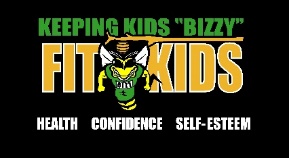 FitKids Fredericton 2020 Summer Camp Booking Form  SD Child Profile needed for new FitkidsFitkids Information  (Please Print)First & Last Name:_______________________________			Age:_______	School: ______________________________	Birthdate:(mt/day/year)(       /       /      ) 	Medicare #: ______________________________        Address:______________________________________________________________________ *Fitkids only accepts cash & checks and E-transfer to bootcamp@nb.aibn.com*Cheques payable to FitKids   Parents Information (or Guardian)Mother: ______________________________	Father: ____________________________Phone #: ______________________________	Phone #:___________________________Email: ________________________________	Email: _____________________________Summer Camp WeeksPlease check off the weeks you are registering for & submit your payment per week or the month fee.___    June 29th 		$120 / week			___    Aug 3rd   		$120 / week___    July 6th 		$150 / week			___     Aug 10th		$150 / week___    July 13th		$150 / week			___     Aug 17th		$150 / week___    July 20th  		$150 / week			___    Aug 24th		$150 / week___    July 27th 		$150 / weekJuly full month care is $625 for 5 weeks			August full month care is $500 for 4 weeksImage Waiver:  By signing this section, you agree that any Fitkids pictures taken throughout the season can be used for Advertising, posted on Social Media and /or our Fitkids Website.Signature: ________________________________	Date: ___________________Emergency Contact #1: _____________________________________			Number: __________________________Emergency Contact #2: _____________________________________ 			Number: __________________________Special Medical / Allergies: ____________________________________________________